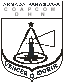 Boletín de Observaciones HidrométricasNivel de los Ríos y Lagos según Escalas Hidrométricas             S/D: Sin Datos    S/E: Sin Escala    E: Estacionado    N: Nivel                                                                                                                                                                                                                                                                                                                                                                                                                                                                                                                                                                                                                                                                                                                                                                                                                                                                             . Puerto que ha quedado sin escala o sin personal capacitado para la lectura           . OBSERVACIÓN: El lago Ypacarai se encuentra actualmente S/E                                                                                                                                                                                                                                                                                                                                                                                                                                                          FAVIO ANTONIO ESCURRA ROLÓN                              SOP E - Encargado Div. TécnicaCOMANDO DE LA ARMADACOMANDO DE APOYO DE COMBATEDIRECCIÓN DE HIDROGRAFÍA Y NAVEGACIÓNMariano Roque Alonso,  09  de  Agosto  de  2019Mariano Roque Alonso,  09  de  Agosto  de  2019Mariano Roque Alonso,  09  de  Agosto  de  2019Mariano Roque Alonso,  09  de  Agosto  de  2019Mariano Roque Alonso,  09  de  Agosto  de  2019Mariano Roque Alonso,  09  de  Agosto  de  2019Mariano Roque Alonso,  09  de  Agosto  de  2019Mariano Roque Alonso,  09  de  Agosto  de  2019PUERTOSNivel delRio en m.CRECIÓen cm.BAJÓen cm.EOBSERVACIÓNFECHAALTURAS MAX.REGISTRADASRIO PARAGUAYRIO PARAGUAYRIO PARAGUAYRIO PARAGUAYRIO PARAGUAYRIO PARAGUAYRIO PARAGUAYRIO PARAGUAYCÁCERES (Brasil)1.20E08/08/196,58m/03-82CUIABÁ (Brasil)0.29508/08/1910,36m/02-95LADARIO(Brasil)3.76208/08/196,63m/04-88COÍMBRA(Brasil)2.90E08/08/195,57m/04-80ZONA NORTEZONA NORTEZONA NORTEZONA NORTEZONA NORTEZONA NORTEZONA NORTEZONA NORTEBAHÍA NEGRA3.6516,95m/06-82FUERTE OLIMPO5.3829,60m/06-88PUERTO MURTINHO (Br)4.66108/08/199,71m/06-82ISLA MARGARITA4.6617,11m/03-16VALLEMÍ4.1268,56m/06-82CONCEPCIÓN3.71E8,66m/05-92ANTEQUERA3.3236,94m/12-15ROSARIO3.5048,20m/05-92REMANSO CASTILLO3.6447,88m/12-15ZONA SURZONA SURZONA SURZONA SURZONA SURZONA SURZONA SURZONA SURASUNCIÓN3.6449,01m/05-83PILCOMAYO 6.01S/EITA ENRAMADA4.0668,20m/01-16SAN ANTONIO3.7847,98m/01-16VILLETA4.0648,94m/06-83ALBERDI5.52510,14m/06-92TEBICUARY  (Villa Florida)1.06E28/06/195,75m/10-17BERMEJO5.76S/D6,80m/02/18PILAR 4.85710,05m/05-83HUMAITÁ3.6086,75m/06-17RIO PARANÁRIO PARANÁRIO PARANÁRIO PARANÁRIO PARANÁRIO PARANÁRIO PARANÁRIO PARANÁÁREA NAVAL DEL ESTE10.9292  22,17m/09-06CIUDAD DEL ESTE10.087836,35m/06-14PRESIDENTE FRANCO11.657836,50m/09-86RIO YGUAZU (3 Front.)7.855826,88m/10-09CAPANEMA (Rio Iguazú-Br)2.591510,64m/10-05MAYOR OTAÑO12.0028/12/1814,00m/04-18ENCARNACIÓN9.901010,60m/10-82AYOLAS0.9057,65m/08-83CORATEI0.80E4,90m/01-18PANCHITO LÓPEZ3.10E5,60m/01-18ITA CORA3.94623/06/199,08m/05-98PASO DE PATRIA (Ita Pirú)2.6518,90m/07-83CERRITO2.00E16/06/194,70m/01-1810RIO PILCOMAYORIO PILCOMAYORIO PILCOMAYORIO PILCOMAYORIO PILCOMAYORIO PILCOMAYORIO PILCOMAYORIO PILCOMAYOPOZO HONDO3.1537,23m/02-18LAGO ITAIPULAGO ITAIPULAGO ITAIPULAGO ITAIPULAGO ITAIPULAGO ITAIPULAGO ITAIPULAGO ITAIPUSALTO DEL GUAIRA5.8337,35m/06-17Dest. Naval SO1ª J Carrera5.90127,12m/06-17